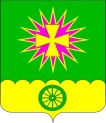 АДМИНИСТРАЦИЯ Нововеличковского сельского поселения Динского района                                                    ПОСТАНОВЛЕНИЕот 20.10.2023				                                             № 320станица НововеличковскаяО внесении изменений в постановление администрации Нововеличковского сельского поселения Динского района от 23.11.2018 № 324 «О создании постоянно действующей комиссии по обследованию автомобильных дорог местного значения в границах населенных пунктов Нововеличковского сельского поселения»В соответствии Федеральными законами № 131-ФЗ от 06.10.2003                «Об общих принципах организации местного самоуправления в Российской Федерации», № 257-ФЗ от 08.11.2007 «Об автомобильных дорогах и о дорожной деятельности в Российской Федерации и о внесении изменений в отдельные законодательные акты Российской Федерации», Приказом Минтранса РФ № 150 от 27.08.2009 "О порядке проведения оценки технического состояния автомобильных дорог", пунктом 5 статьи 8 Устава Нововеличковского сельского поселения Динского района Краснодарского края, в связи с кадровыми изменениями  п о с т а н о в л я ю:	1. Внести изменения в приложение № 1 постановления администрации Нововеличковского сельского поселения Динского района от 23.11.2018                  № 324 «О создании постоянно действующей комиссии по обследованию автомобильных дорог местного значения в границах населенных пунктов Нововеличковского сельского поселения», утвердив в новой редакции.	2. Признать утратившим силу постановление администрации Нововеличковского сельского поселения Динского района от 21.07.2022                  № 202 «О внесении изменений в постановление администрации Нововеличковского сельского поселения Динского района от 23.11.2018                  № 324 «О создании постоянно действующей комиссии по обследованию автомобильных дорог местного значения в границах населенных пунктов Нововеличковского сельского поселения».3. Отделу по общим и правовым вопросам администрации Нововеличковского сельского поселения Динского района (Калитка) разместить настоящее постановление на официальном сайте Нововеличковского сельского поселения Динского района в сети Интернет.4. Контроль, за выполнением настоящего постановления оставляю за собой.5. Постановление вступает в силу со дня его подписания.Глава Нововеличковского сельского поселения                                                                              Г.М.Кова            ПРИЛОЖЕНИЕ № 1УТВЕРЖДЕНОпостановлением администрации Нововеличковского сельского поселения от 20.10.2023 г.  № 320СОСТАВпостоянно действующей комиссии по обследованию автомобильных дорог местного значения в границах населенных пунктов Нововеличковского сельского поселенияКочетков Игорь Леонидович-заместитель главы администрации Нововеличковского сельского поселения, председатель комиссии;Марук Олеся Георгиевна -начальник отдела ЖКХ, малого и среднего бизнеса, информатизации и связи администрации Нововеличковского сельского поселения, заместитель председателя комиссии;Калинин Михаил Геннадьевич-руководитель МКУ «Обеспечение деятельности администрации Нововеличковского сельского поселения», секретарь комиссии;Моренченко Любовь Сергеевна-специалист отдела ЖКХ, малого и среднего бизнеса, информатизации и связи администрации Нововеличковского сельского поселения, член комиссии;Пергунов Сергей Алексеевич-депутат Совета Нововеличковского сельского поселения, член комиссии;ОлейниковаЛидия Николаевна-специалист МКУ «Обеспечение деятельности администрации Нововеличковского сельского поселения».